Year 1 Autumn 1 PSHCE – Relationships & FamilyYear 1 Autumn 1 PSHCE – Relationships & FamilyYear 1 Autumn 1 PSHCE – Relationships & FamilyKey informationThere are different types of relationships. Friends are kind to youSome families look similar to yours.Some families look different to yours.Families come in all shapes and sizes.Love is what makes families the same.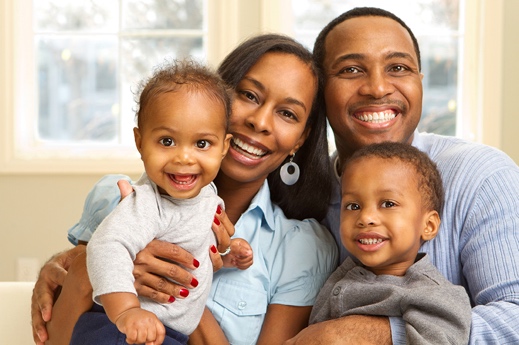 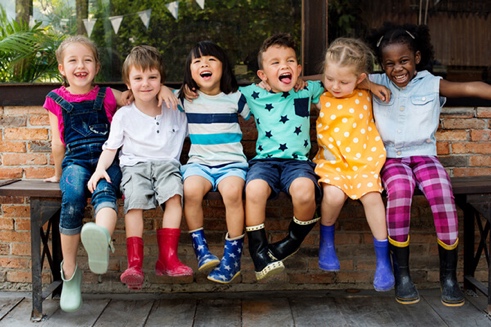 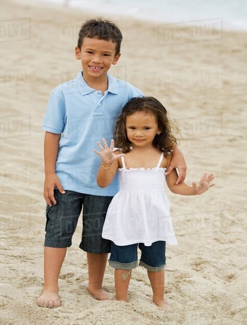 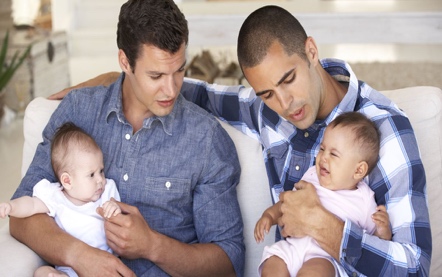 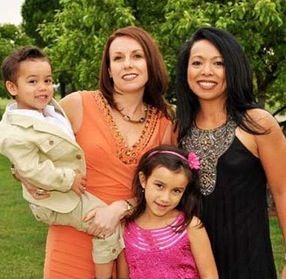 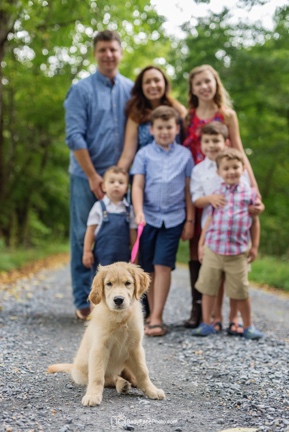 Key informationThere are different types of relationships. Friends are kind to youSome families look similar to yours.Some families look different to yours.Families come in all shapes and sizes.Love is what makes families the same.Vocabularymumdad brother  sister siblingslove babyfriends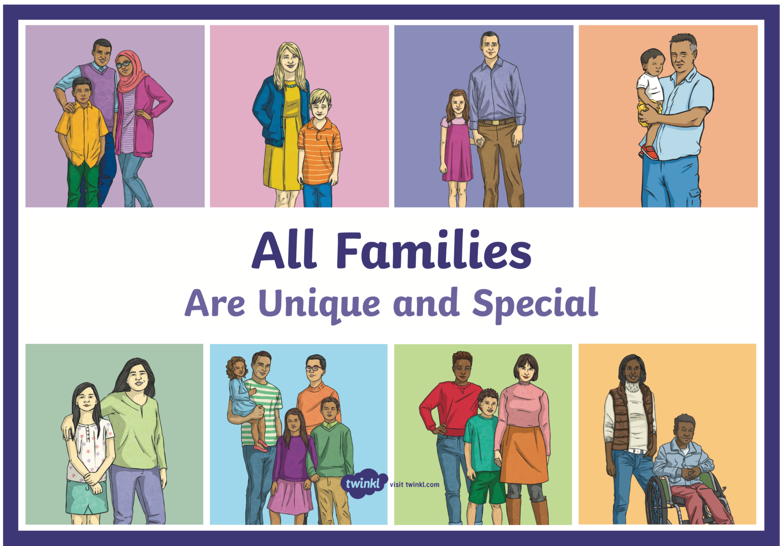 